ការកោតសរសើរសមាជិកក្រុម!ការកោតសរសើររបស់យើងពន្យារពេលលើសត្រឹមតែមួយថ្ងៃនៅ Turning Stone Enterprise។ យើងមានសំណាងណាស់ដែលមាន និងជាផ្នែកមួយនៃក្រុមដែលមិនគួរឱ្យជឿបែបនេះ។ សូមអរគុណចំពោះការលះបង់ និងស្មារតីវិជ្ជមានរបស់អ្នក ដែលជាកម្លាំងជំរុញនៅពីក្រោយភាពជោគជ័យរួមរបស់យើង។ សមិទ្ធផលនីមួយៗ ទាំងធំ និងតូច គឺជាសក្ខីភាពមួយចំពោះទេពកោសល្យ និងការងារជាក្រុមដ៏អស្ចារ្យរបស់អ្នក។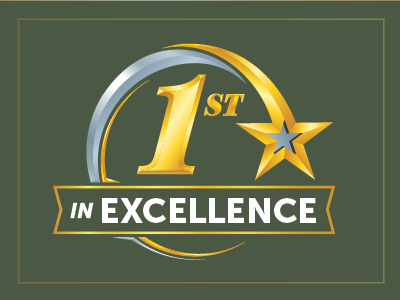 ថ្ងៃអង្គារទី 11 ខែមីនា ដល់ ថ្ងៃព្រហស្បតិ៍ទី 21 ខែមីនាការតែងតាំងទី 1 ក្នុងឧត្តមភាពតើអ្នកស្គាល់សមាជិកក្រុមការងារដែលគួរឱ្យកត់សម្គាល់​ដែរទេ? នរណាម្នាក់ដែលបំពេញភាពសំខាន់នៃភាពរាក់ទាក់ ការគោរព ជំនាញ និងមហិច្ឆតាដែលមិនបោះបង់សិទ្ធិ? ប្រហែលពួកគេគឺជាជើងឯកនៃសុចរិតភាព ដាក់ភ្ញៀវដោយមិនផ្លាស់ប្ដូរ សមាជិកក្រុមជាមិត្តភក្តិ ហើយ Oneida Indian Nation នៅជួរមុខនៃសកម្មភាពរបស់ពួកគេ។ ដល់ពេលត្រូវទទួលស្គាល់ការរួមចំណែកដ៏ពិសេសរបស់ពួកគេ ហើយតែងតាំងពួកគេនៅថ្ងៃនេះ!សួរនរណាម្នាក់នៅក្នុងក្រុមមនុស្ស និងវប្បធម៌សម្រាប់ជំនួយ - យើងអាចជួយក្នុងការបកប្រែ។អបអរសាទរចំពោះមិត្តភក្ដិវិធីរហ័ស ​​និងសប្បាយរីករាយក្នុងការអបអរការដឹងគុណសមាជិកក្រុមជាមួយមិត្តរួមការងារ - មិត្តភក្តិ ទៅមិត្តភក្តិ។ ថតរូបខ្លួនអ្នក ឬមិត្តរួមការងារដែលមានសញ្ញាពោរពេញដោយពាក្យសប្បុរស រួចបង្ហោះទៅកាន់សមាជិកក្រុម Facebook។សួរអ្នកដឹកនាំរបស់អ្នកសម្រាប់ការបកប្រែសញ្ញា Cheers for Peers ដែលអ្នកអាចបំពេញបាន។ថ្ងៃអង្គារ ទី 12 ខែមីនា ដល់ថ្ងៃសុក្រ ទី 15 ខែមីនា៖ សប្បាយរីករាយ និងហ្គេមនៅកាស៊ីណូ - តើអ្នកមានអារម្មណ៍ថាមានសំណាងឬ? បង្វិលកង់រង្វាន់នៅក្នុងតំបន់បរិភោគអាហាររបស់សមាជិកក្រុម ដើម្បីមានឱកាសឈ្នះរង្វាន់ដ៏អស្ចារ្យ។អ្នកប្រហែលជាឃើញអាហារសម្រន់ ហ្គេម និងតន្ត្រីពេញមួយទសវត្សរ៍ នៅពេលដែលយើងប្រារព្ធពិធី។នៅកន្លែងធ្វើការមួយផ្សេងឬ? រកមើលសម្រាប់ការចូលមើល Prize Patrol ជឿជាក់លើពួកយើង អ្នកនឹងឮពួកគេមក។ថ្ងៃសៅរ៍ ទី 16 ខែមីនា ដល់ថ្ងៃច័ន្ទ ទី 18 ខែមីនា៖ សុខភាព និងសុខុមាលភាពអ្នករាល់គ្នានឹងមានឱកាសក្នុងការឈ្នះរង្វាន់រ៉ាហ្វហ្វលដ៏អស្ចារ្យការចូលលេងដោយស្វ័យប្រវត្តិ។ អ្នកឈ្នះនឹងត្រូវបានចាប់នៅថ្ងៃទី 18 ខែមីនា ហើយនឹងត្រូវបានបិទផ្សាយនៅទីនេះ។ ពន្ធត្រូវអនុវត្ត។ថ្ងៃអង្គារ ទី 19 ខែមីនា ដល់ថ្ងៃព្រហស្បតិ៍ ទី 21 ខែមីនា៖ តន្រ្តី និងវប្បធម៌នៅកាស៊ីណូ អ្នកក៏អាចឃើញការបង្វិលតន្ត្រីពីជុំវិញពិភពលោក ហ្គេមពហុវប្បធម៌ និងច្រើនទៀត។នៅ Turning Stone, ពិនិត្យមើលផែនទី #WeAreTurningStone នៅ TS Marketplaceដាក់ខ្ទាស់លើផែនទីដើម្បីបង្ហាញយើងពីកន្លែងដែលអ្នកមកពី!Prize Patrol នឹងធ្វើឱ្យមានការលេចឡើងនៅទីកន្លែងធ្វើការផ្សេងៗទៀតអ្នករាល់គ្នានឹងមានឱកាសក្នុងការឈ្នះរង្វាន់រ៉ាហ្វហ្វលដ៏អស្ចារ្យការចូលលេងដោយស្វ័យប្រវត្តិ។ អ្នកឈ្នះនឹងត្រូវបានចាប់នៅថ្ងៃទី 21 ខែមីនា ហើយនឹងត្រូវបានបិទផ្សាយនៅទីនេះ។ ពន្ធត្រូវអនុវត្ត។មានសំណួរ? ផ្ញើអ៊ីម៉ែលទៅ Engagement@turningstone.com1ST IN EXCELLENCEទី 1 ក្នុងឧត្តមភាពសៅរ៍, 3/16អាទិត្យ, 3/17ចន្ទ, 3/18អង្គារ, 3/19របៀបចូលរួមព័ត៌មានលម្អិតអំពីព្រឹត្តិការណ៍ព្រឹត្តិការណ៍នៅ  Turning Stone Resort Casinoព្រឹត្តិការណ៍នៅ  Turning Stone Resort Casinoព្រឹត្តិការណ៍នៅ  Turning Stone Resort Casinoព្រឹត្តិការណ៍នៅ  Turning Stone Resort Casinoព្រឹត្តិការណ៍នៅ  Turning Stone Resort Casinoព្រឹត្តិការណ៍នៅ  Turning Stone Resort Casinoព្រឹត្តិការណ៍នៅ  Turning Stone Resort Casinoក្លឹបដើរ7:30 ព្រឹក7:30 ព្រឹក7:30 ព្រឹកទើបតែបង្ហាញខ្លួនដើម្បីចូលរួមការសប្បាយរីករាយយកមកនូវស្បែកជើងសម្រាប់ដើររបស់អ្នក ហើយជួបគ្នានៅក្បែរទ្វារកញ្ចក់ Event Center Atrium។យូហ្គានៅ Showroom4:30-5:30 ល្ងាច7:30-8:30 ព្រឹកទើបតែបង្ហាញខ្លួនដើម្បីចូលរួមការសប្បាយរីករាយយកមកនូវទ្រនាប់សម្រាប់ហាត់យូហ្គា ហើយជួបគ្នានៅ Showroom ទ្វារកន្លែងទទួលភ្ញៀវ 15 នាទីមុនម៉ោង។ការរាំជាជួរនៅ Tin Roosterម៉ោង 5:30 ល្ងាច
6 ល្ងាច
6:30 ល្ងាចទើបតែបង្ហាញខ្លួនដើម្បីចូលរួមការសប្បាយរីករាយចូលរួមសម្រាប់មួយថ្នាក់ ឬស្នាក់នៅសម្រាប់បីថ្នាក់ទាំងអស់BRiDGEs ស្ថានីយព័ត៌មានម៉ោង 11 ព្រឹក ដល់ 1 រសៀលឈាងចូលលេងសម្រាប់ទស្សនកិច្ចនៅពេលណាក៏បានតុសេវាប្រជាជន និងវប្បធម៌ នៅក្បែរ TS Marketplaceព្រឹត្តិការណ៍នៅ YBR Casino and Sports Bookព្រឹត្តិការណ៍នៅ YBR Casino and Sports Bookព្រឹត្តិការណ៍នៅ YBR Casino and Sports Bookព្រឹត្តិការណ៍នៅ YBR Casino and Sports Bookព្រឹត្តិការណ៍នៅ YBR Casino and Sports Bookព្រឹត្តិការណ៍នៅ YBR Casino and Sports Bookព្រឹត្តិការណ៍នៅ YBR Casino and Sports Bookការបោះបូលីងនៅ The Lanesម៉ោង 10 ព្រឹក ដល់ម៉ោង 10 យប់ម៉ោង 10 ព្រឹក ដល់ម៉ោង 10 យប់ហៅទូរសព្ទទៅលេខ 315-366-9112 ដើម្បីកក់កីឡារបស់អ្នកពាក់សំលៀកបំពាក់រៀងរាល់ថ្ងៃរបស់អ្នក ជំនួសឱ្យឯកសណ្ឋានរបស់អ្នក ហើយយកមកជាមួយនូវ​កាតសម្គាល់ខ្លួនពណ៌របស់អ្នក។ TopGolf Swing Suiteម៉ោង 10 ព្រឹក ដល់ម៉ោង 10 យប់ម៉ោង 10 ព្រឹក ដល់ម៉ោង 10 យប់ហៅទូរសព្ទទៅលេខ 315-366-9112 ដើម្បីកក់កីឡារបស់អ្នកពាក់សំលៀកបំពាក់រៀងរាល់ថ្ងៃរបស់អ្នក ជំនួសឱ្យឯកសណ្ឋានរបស់អ្នក ហើយយកមកជាមួយនូវ​កាតសម្គាល់ខ្លួនពណ៌របស់អ្នក។ 